AAG actie teamaardbevingen Garrelsweer Samen staan we sterk!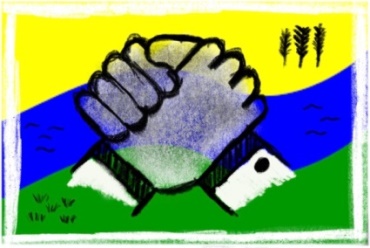 Beste Dorpsgenoten,Via de Garwin en www. Garrelsweerinfo.nl wil Actieteam Aardbeving Garrelsweer (AAG) jullie op de hoogte houden van wat er allemaal gebeurd met betrekking tot de aardbevingen en versterkingen. Elke maand maken wij een lijst van de instanties die ons kunnen bijstaan. Maak gebruik van deze ondersteuning! We zitten in een complexe situatie en kunnen het maar een keer goed doen.Wisselwoningen:Aan de Hoeksmeersterweg zullen de tijdelijke woningen binnenkort worden opgeleverd. De klankbordgroep zal voor de oplevering nog overleg hebben met de gemeente om de punten op de i te zettenEr zal dan een bezichtiging worden gepland zodat we allemaal even binnen kunnen kijken.Versterkingen: Het rapport van dhr. Wientjes over de dorpenaanpak en het bespreken daarvan door staatssecretaris Vijlbrief met de Tweede Kamer heeft wat vraagtekens opgeroepen bij AAG en bij de Gemeente. Vooral de aanbeveling om de dorpen van het gas af te halen heeft nogal wat consequenties en het is de vraag of dat op kort termijn haalbaar is. Ook de regie bij de bewonersvertegenwoording (AAG) te leggen van de versterking is volgens AAG niet wenselijk.De Gemeente en AAG zijn het daar over eens.Hierover is nog geen nieuws te melden.Er is begonnen met de opstelplaats ( weiland van Mooibroek, hoek Rijksweg/Tjuchemerpad /N360 ). Als eerste zal het kantoor van het dorpenteam geplaats worden zodat de bewoners weer een fysieke aanspreeklocatie hebbenHet koppelkanscafé voor de eerste fase (Trekweg)was succesvol, hier heeft het bureau Tandem (uit Loppersum)zich gepresenteerd als een van de onafhankelijke adviseurs die we in de arm kunnen nemen.Dit café wordt georganiseerd door Duurzaam Garrelsweer en zal voor elke fase weer plaatsvinden.Cluster voor cluster zal er informatie bijeenkomsten worden georganiseerd, het dorp zal geïnformeerd worden met behulp van nieuwsbrieven. De eerste is verschenen, evt. extra exemplaren liggen in het dorpshuis. Hierin zijn ook de contact gegevens van het dorpenteam vinden.Dit verantwoordelijke team van gemeente en NCG blijven in het dorp tot de versterkingen klaar zijn. Natuurlijk zijn er kinderziektes bij deze aanpak Schademeldingen:Natuurlijk hebben we nog steeds te maken met schade door de aardbevingen, zowel materiële als immateriële schade.Blijf ze melden! Er wordt geprobeerd de schades bij de versterking te repareren mits deze gemeld zijn.MediaRegelmatig krijgt AAG verzoeken voor informatie van diverse mediaKranten, radio en (buitenlandse)televisie.We proberen ze dan ik contact te brengen met dorpsgenoten die daar aan mee willen werken.Heb je interesse? Laat het dan weten via ons emailadres.Deze maand is het programma Pointer (KRO-NCRV) is Garrelsweer voor de uitzending van midden februari. Hieraan heeft AAG zijn medewerking verleend samen met meerdere dorpsbewoners. Het wordt een vervolg op de februari uitzending van feb 2022 vanuit Zeerijp.Heb je tips, ideeën of wil je ons iets laten weten?Via het emailadres actieteamaardbevingen@gmail.com zijn wij altijd te bereiken. We zijn graag op hoogte van wat er speelt in ons dorp.AAG is een commissie van Dorpsbelangen Garrelsweer en is namens de dorpsbewoners gesprekspartner van de gemeente, IMG en NCG over alle zaken die het dorp aangaan m.b.t. de aardbevingen.AAG bestaat uit: Jos Leuveld (VZ), Nancy Böckling, Henk Hollander, Simon Timmers, en Marcel Vereijken(DB)Ondersteunende instanties:Elsbeth Baas, onafhankelijk inwoners ondersteuner gemeente Eemsdelta Mail: elsbeth.baas@eemsdelta.nl , Tel: 06-22736153Zij ondersteunt u wanneer u problemen ervaart op emotioneel, lichamelijk en sociaal gebied als gevolg van de aardbevingen. M. van Bergen, geestelijke verzorging Aardbevingsgebied GVAwww.gvagroningen.nl , Mail: m.vanbergen@gvagroningen.nl
Tel: 06-38007859Nationaal Coördinator Groningen (NCG)www.nationaalcoordinatorgroningen.nl , Tel: 088-0414477. De NCG is de uitvoeringsorganisatie van de versterkingswerkzaamhedenNationale ombudsmanMail: gaswinning@nationaleombudsman.nlWilt u hulp in uw situatie, gaat het mis tussen u en de overheid? Neem dan contact met ons op via 088-223 4455 of www.nationaleombudsman.nlStut en Steun www.stutensteun.nl , Tel: 050-2112044.Stut-en-Steun is er voor iedereen die te maken heeft met de gevolgen van mijnbouwactiviteiten in Groningen. Het team probeert antwoorden te geven op grote en kleine vragen die met aardbevingsschade, bouwkundig versterken en de diverse regelingen te maken hebben. Van eenvoudige, praktische vragen tot complexe vragen: wij zijn er om samen met u een oplossing te zoeken, we staan aan uw kant.INSTITUUT MIJNBOUWSCHADE GRONINGEN (IMG)Instituut Mijnbouwschade Groningen (IMG) is een onafhankelijk bestuursorgaan dat schade afhandelt dat veroorzaakt is bodembeweging door gaswinning in het Groningenveld Hebt u schade en vermoedt u dat die door bevingen komt? Meld dit dan bij het IMG. U kunt een aanvraag doen voor een vergoeding voor fysieke schade, immateriële schade en waardedaling. Hulp nodig? Bel of kom langs. Wij helpen u graag.Contact: ·Bel gratis 0800 444 111 (maandag tot en met zaterdag van 8:00-17:30 uur 
Of kom langs op een van onze steunpunt in de buurt:Ons Dorpshuis, Wirdumerweg 23 in Loppersum, open op woensdag 09:00-13:00 & vrijdag 13:00-17:00 uurCadanz Welzijn, Burgemeester Klauckelaan 16 in Appingedam, open op woensdag 13:00-17:00 & donderdag 16:00-20:00 uurDe gegevens van de overige 13 steunpunten staan op onze website bij ‘contact’. Tijdelijk ook in Wirdum! Zie de site.Meer weten? Kijk op www.schadedoormijnbouw.nlVangnet Bijzondere SituatiesHet vangnet oftewel de Commissie Bijzondere Situaties is een voorziening voor bewoners in het aardbevingsgebied waarbij sprake is van een bijzondere situatie. Waar extra problemen spelen die door de bestaande compensatieregelingen onvoldoende opgelost worden. Het gaat dan vaak om een combinatie van problemen op medisch/psychisch gebied en financiële problemen, waarbij de aardbevingsproblematiek dan de druppel wordt die de emmer doet overlopen.Lees de website https://vangnetbijzonderesituaties.nl/ door om meer informatie te krijgen